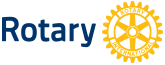 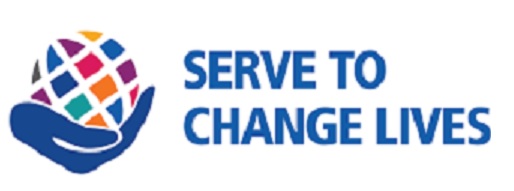 Klinga Rotaryklubb ReferatDato: 25.10.21      Klubbmøte nr:   10     	Klinga Rotaryklubb 21/22Referat fra 40 års markering- Ole Anders gikk igjennom arrangementet, ble vellykket.Foredrag om skog som klimatiltak, Mathias Sellæg.Vinlotteri- Vinner Ingolf.3. min- Per fortalte om feriehuset på Brasøya.Guvernørbesøk mandag 1. nov 2021 kl 1930.Sett av lørdag 27.nov, arrangement Kulturhuset.Julebord sammen med Namsos Rotary 1. desember kl 1800.Ref. Tove